Animal ReproductionChapter 46Asexual reproduction	Mitosis: 	Fission: (Fig 46.2)	Budding: 	Fragmentation: 	Advantage: 	Disadvantage: Sexual reproduction	Gamete: 	Ovum: 	Sperm: 	Zygote:	Advantage: 	Disadvantage: 	Reproductive cycles:	Parthenogenetic  reproduction: 	Hermaphroditism: 	Sequential hermaphroditism: Fertilization: 	External fertilization (Fig 46.5)	Internal fertilization Humans: Female: (Fig 46.9)	External reproductive structures: vulva 		Clitoris: 		Labia: 	Internal reproductive structures: (Fig 46.9)		Ovary: 		Oviduct: 		Uterus: 		Cervix: 		Vagina: 	Ovary:		Follicle: 		Ovulation: 		Corpus luteum:  	Mammary glandsMale (Fig 46.10)	Testes:		Seminiferous tubule  			Leydig cells: 			Seritoli cells: 		Scrotum: 	Ducts & glands: (Fig 46.10)		Epididymus:  		Vas deferens: 		Seminal vesicle: 		Ejaculatory duct: 		Prostate: 		Bulbourethral gland: 		Urethra: Gamete development: Spermatogenesis: (Fig 46.12)	Spermatogonium	Primary spermatocyte	Secondary spermatocyte	Spermatid	Sperm Oogenesis: (Fig 46.11)	Oogonium	Primary oocyte	Secondary oocyte	Polar body – first 	Ovum	Polar body – second Reproductive cycles	Menstrual cycle	Estrous cycleHuman female reproductive cycle 	Ovarian cycle 		Follicular phase:			hypothalamus GnRH  			FSH: 			LH: 			Estrogen: 		Ovulation: 			LH:		Luteal phase: 			Corpus luteum 			Progesterone: 			Relaxin: 			Inhibin: 	Uterine cycle 		Proliferative phase:		Secretory phase: 		Menstrual flow phase: Human male reproductive control(Fig 46.14)Hypothalamus: GnRH	FSH 	LH  Pregnancy	(Fig 46.15)	Conception: 	Cleavage: 	Blastocyst: 	Embryo: 		HCG: First trimester: 	Trophoblast: (Fig 46.16)	Organogenesis: (Fig 46.17a)	Fetus: 	Mother: Second trimester: (Fig 46.17b,c) Third trimester: 	 Labor: (Fig 46.18)Parturition: birth (Fig 46.19)	Thinning & dilation of cervix 	Expulsion 	Delivery of placenta 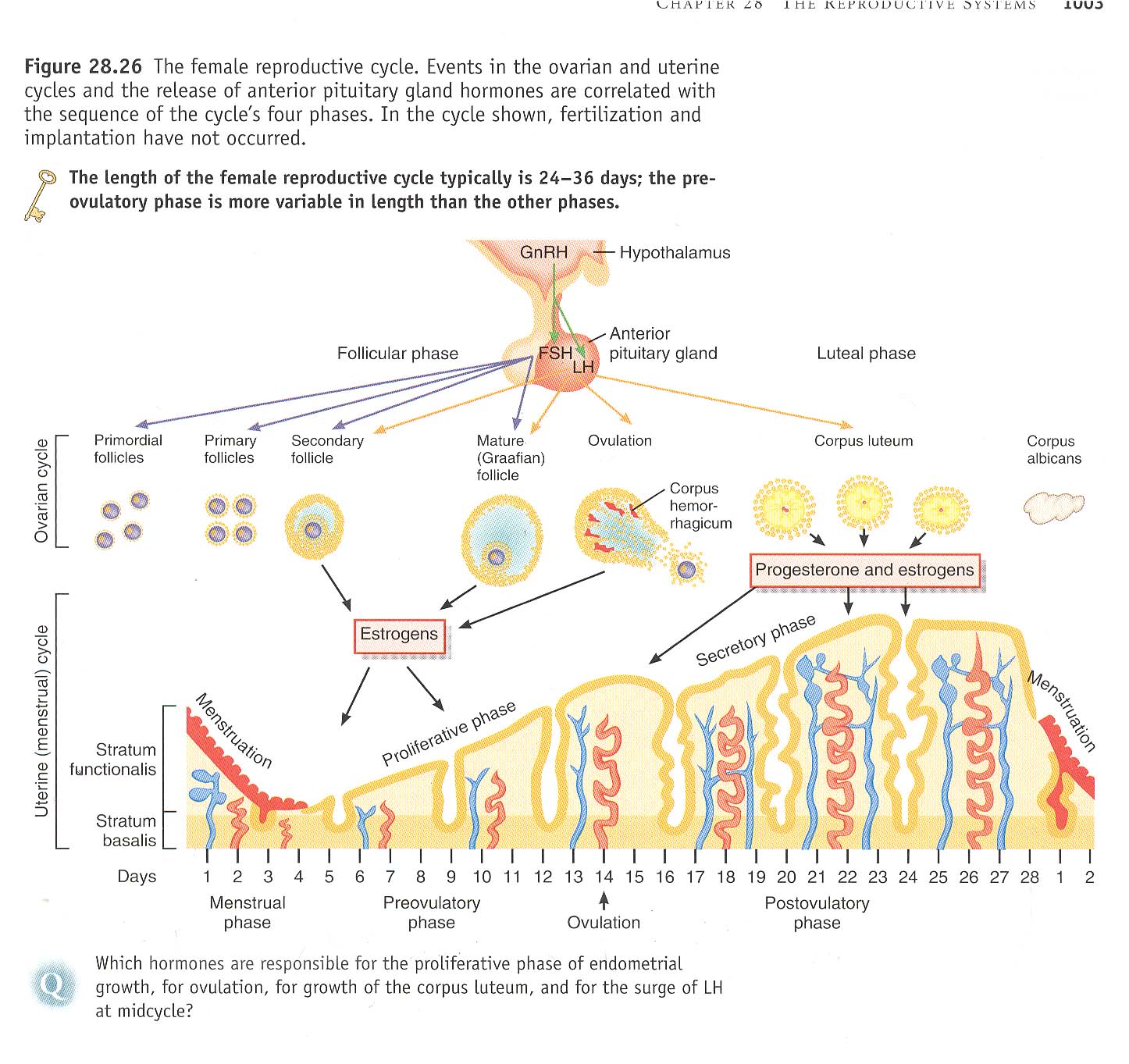 